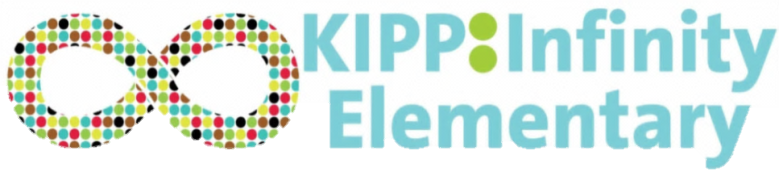 AUGUSTThursday, August 13					Kindergarten Only Preview Day (8:00am – 1:00pm)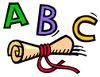 Friday, August 14					K-4 Preview Day (8:00am – 1:00pm)				Monday, August 17					1st Day of Extended School Year (Kindergarten) Tuesday, August 18					1st Day of Extended School Year (1st – 4rd Grade)Friday, August 28  					Last Day of Extended School Year (All Grades)								*Please note Extended School hours are 8:00am – 12:00pm	Monday, August 31-Friday, September 4		No SchoolSEPTEMBERMonday, September 7					Labor Day (SCHOOL CLOSED)Tuesday, September 8					First Day of School for Students (7:40am – 4:00pm)Wednesday, September 9				Friendly Reminder: We dismiss at 1:30pm on Wednesdays 	Monday, September 14 – Tuesday, September 15	Rosh Hashanah (SCHOOL CLOSED)Saturday, September 19					Saturday School - Open HouseWednesday, September 23				Yom Kippur (SCHOOL CLOSED)Thursday, September 24				Eid al-Fitr (SCHOOL CLOSED)OCTOBERMonday, October 12					Columbus Day (SCHOOL CLOSED)	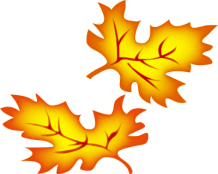 Wednesday, October 28				Staff Development Day (NO SCHOOL)NOVEMBERSaturday, November 14					Saturday School – Family FeastWednesday, November 18				Report Card Day (No School for Students)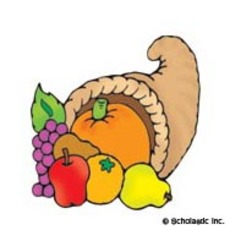 Monday, November 23 – Friday, November 27		THANKSGIVING RECESS (SCHOOL CLOSED)Monday, November 30 					School ResumesDECEMBERMonday, December 21 – Friday, January 1		WINTER RECESS (SCHOOL CLOSED)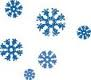 JANUARY	Monday, January 4					Staff Development Day (No SCHOOL)	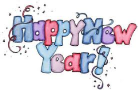 Tuesday, January 5					School ResumesMonday, January 18					Dr. Martin Luther King, Jr. Day – (SCHOOL CLOSED)Saturday, January 23					Saturday School – Open HouseFEBRUARYMonday, February 15 – Friday, February 19	 	MID-WINTER BREAK (SCHOOL CLOSED)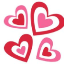 Monday, February 22					School ResumesWednesday, February 24				Report Card Day (1/2 day for students)Saturday, February 27					Saturday School – Upper School Test PrepMARCHSaturday, March 5					Saturday School – Upper School Test PrepSaturday, March 12					Saturday School – Upper School Test PrepSaturday, March 19					Saturday School – Upper School Test PrepWednesday, March 16					Staff Development Day (NO SCHOOL)Friday, March 25		 			Good Friday (NO SCHOOL)APRILSaturday, April 2					Saturday School – Upper School Test Prep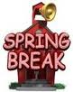 Monday, April 25 – Friday, April 29			SPRING RECESS (SCHOOL CLOSED)MAYWednesday, May 4					Report Card Day (NO SCHOOL)Monday, May 30					Memorial Day (SCHOOL CLOSED)JUNESaturday, June 18					Saturday School – End of Year CarnivalFriday, June 24						Last day of school for students 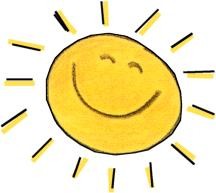 AGOSTOViernes, 14 de agosto					Días de Encuestas 			Lunes, 17 de agosto					Primero día del año extendido (Kinder) Martes, 18 de agosto					Primero día del año extendido (1º - 4º grado)Viernes, 28 de agosto					Ultimo día del año extendido  (Todos los grados)								* Por favor, tenga en cuenta las horas de escuela de verano son 8-12	Lunes, 31 de agosto-Viernes, 04 de septiembre		No hay clasesSEPTIEMBRELunes, 07 de septiembre				Día de Trabajo (ESCUELA CERRADA)Martes, 08 de septiembre				Primer día de clases para los estudiantes (7:40am – 4:00pm)Miércoles, 09 de septiembre	Recordatorio amistoso: Nos despedimos a las 1:30 los miércoles 	Lunes, 14 de septiembre - Martes, 15 de septiembre	Rosh Hashanah (ESCUELA CERRADA)Miércoles, 23 de septiembre				Yom Kippur (ESCUELA CERRADA)Jueves, 24 de septiembre				Eid al-Fitr (ESCUELA CERRADA)OCTUBRE	Lunes, 12 de octubre 					Columbus Day (ESCUELA CERRADA)Miércoles, 28 de octubre 				Día de Desarrollo Profesional (NO HAY CLASES)NOVIEMBREViernes, 13 de Noviembre				Día de conferencias (No hay clase para los estudiantes)Lunes, 23 de noviembre - Viernes, 27 de noviembre 	Vaccaiones de Gracias (ESCUELA CERRADA)Lunes, 30 de noviembre					Regreso a la escuelaDECIEMBRELunes, 21 de diciembre - Viernes, 01 de enero		VACACIONES DE INVIERNO (ESCUELA CERRADA)ENEROLunes, 4 de enero					Desarrollo de personal (NO HAY CLASES)Martes, 5 de enero					Regreso a la escuelaLunes, 18 de enero					Dr. Martin Luther King, Jr. Day – (ESCUELA CERRADA)FEBREROLunes, 15 de febrero - Viernes, 19 de febrero		VACACIONES DE INVIERNO (ESCUELA CERRADA)Lunes, 22 de febrero					Regreso a la escuelaMiércoles, 24 de febrero				Día de conferencias (Medio día para los estudiantes)MARZOMiércoles, 16 de marzo					Día de Desarrollo del Personal (ESCUELA CERRADA)Viernes, 25 de marzo	 				Good Friday (ESCUELA CERRADA)ABRILLunes, 25 de abril - Viernes, 29 de abril			Vacaciones de primavera (ESCUELA CERRADA)MAYOMiércoles, 4 de mayo					Día de conferencias (No hay escuela para los estudiantes) Lunes, 30 de mayo					Memorial Day (ESCUELA CERRADA)JUNIOViernes, 24 de junio					Último día de clases para los estudiantes